Phân loại và quan hệ di truyền của giống Thằn lằn ngón Cyrtodactylus (Squamata: Gekkonidae) ở Việt NamNgô Thị Hạnh, Lê Đức Minh2,3, Phạm Duy Nghĩa2, Nguyễn Thị Hồng Vân1, Phạm Thế Cường4, Nguyễn Quảng Trường41Khoa Sinh học, Đại học Khoa học Tự nhiên Hà Nội, Đại học Quốc gia Hà Nội, 334 Nguyễn Trãi, Thanh Xuân, Hà Nội, Việt Nam.2Khoa Môi Trường, Đại học Khoa học Tự nhiên Hà Nội, Đại học Quốc gia Hà Nội, 334 Nguyễn Trãi, Thanh Xuân, Hà Nội, Việt Nam3Viện Nghiên cứu Tài nguyên và Môi trường, Đại học Quốc gia Hà Nội, 19 Lê Thánh Tông, Hà Nội, Việt Nam4Viện Sinh thái và Tài nguyên sinh vật, Viện Hàn lâm Khoa học và Công nghệ Việt Nam, 18 Hoàng Quốc Việt, Cầu Giấy, Hà Nội, Việt NamTóm tắt: Cyrtodactylus là một trong những nhóm có mức độ đa dạng cao nhất trong họ tắc kè (Gekkonidae) ở Việt Nam. Năm 1997 chỉ có ba loài được ghi nhận phân bố ở Việt Nam, và cho tới nay 38 loài đã được mô tả và ghi nhận. Các nghiên cứu gần đây cho thấy một số loài có hình thái rất giống nhau dẫn tới việc phân loại các loài thằn lằn ngón đến nay vẫn chưa rõ ràng. Dựa trên các mẫu thu từ 24 tỉnh trên cả nước, chúng tôi đã tiến hành nghiên cứu toàn diện về mối quan hệ di truyền cho tất cả các loài đã được mô tả ở Việt Nam dựa trên trình tự của một phân đoạn gen COI. Kết quả cho thấy loài C. paradoxus là loài đồng danh của loài C. condorensis và loài C. thuongae là loài đồng danh của C. dati. Ngoài ra, kết quả nghiên cứu cũng cho thấy các loài thuộc giống Cyrtodactylus ở Việt Nam tập hợp thành 4 nhóm: nhóm A gồm các loài C. hontreensis, C. intermedius, C. cf. phuquocensis; nhóm B gồm các loài C. badenensis, C. bidoupimontis, C. bugiamapensis, C. caovansungi, C. cattienensis, C. cryptus, C. cucdongensis, C. dati, C. eisemanni, C. grismer, C. huynhi, C. irregularis, C. kingsadai, C. leegrismer, C. paradoxus, C. phuocbinhensis, C. pseudoquadrivirgatus, C. takouensis, C. taynguyenensis, C. yangbayensis and C. ziegleri; nhóm C gồm các loài C. phongnhakebangensis, C. roesleri; các loài còn lại thuộc nhóm D.Từ khóa: Cyrtodactylus, loài đồng danh, quan hệ phát sinh loài1. Giới thiệu	Cyrtodactylus là một trong những giống có mức độ đa dạng thành phần loài cao nhất trong họ tắc kè (Gekkonidae) với hơn 200 loài đã được ghi nhận (Uetz và Hošek 2017). Các loài của giống này có vùng phân bố rộng kéo dài từ vùng nhiệt đới Nam Á, Đông Nam Á, Phi-lip-pine, quần đảo Indo-Australia tới phía Đông đảo Solomon (Bauer và Henle 1994; Nguyễn và cộng sự 2010, 2015; Lưu và cộng sự 2014). Trong mười năm trở lại đây, có tới 135 loài mới được phát hiện trên thế giới và Việt Nam được coi là một trong những trung tâm có nhiều loài mới được khám phá nhất (Uetz và Hošek 2017). Năm 1997 chỉ có ba loài được ghi nhận phân bố ở Việt Nam, từ đó cho tới nay có 35 loài mới thuộc giống Cyrtodactylus được mô tả với bộ mẫu chuẩn thu được tại Việt Nam nâng tổng số loài lên 38 (Ziegler và cộng sự 2013, Nguyễn Ngọc Sang và cộng sự 2014, Phùng Mỹ Trung và cộng sự 2014, Nguyễn Quảng Trường và cộng sự 2015, Lê Trung Dũng và cộng sự 2016). Các loài thằn lằn ngón rất giống nhau về mặt hình thái nhưng lại có sự phân tách khá rõ ràng về mặt di truyền (Grismer và cộng sự 2015) gây ra những khó khăn trong việc phân loại. Do đó, thằn lằn ngón đã được coi là đối tượng lí tưởng cho các nghiên cứu về phân loại học kết hợp giữa chỉ thị di truyền và hình thái. Hơn nữa, mặc dù một số nghiên cứu về mối quan hệ phát sinh loài của các thành viên thuộc giống Cyrtodactylus ở Việt Nam đã được thực hiện nhưng chưa có nghiên cứu nào phân tích toàn bộ các loài đã mô tả tại Việt Nam. Vì vậy, trong nghiên cứu này, chúng tôi đã tiến hành phân tích quan hệ phát sinh loài của các loài đã được mô tả của giống Cyrtodactylus cùng với các mẫu vật thu thập từ các quần thể mới được ghi nhận bằng cách sử dụng chỉ thị phân tử ADN là một đoạn gen COI thuộc hệ gen ty thể. Kết quả nghiên cứu không chỉ làm sáng tỏ những vấn đề còn tồn tại về phân loại mà còn đóng góp các thông tin hữu ích về mối quan hệ di truyền của các loài thằn lằn ngón tại Việt Nam.2. Vật liệu và phương pháp2.1. Vật liệu và phương pháp nghiên cứu	Trong nghiên cứu này, chúng tôi sử dụng 54 mẫu vật thu ở các vùng địa lý khác nhau từ 24 tỉnh thành trong cả nước (Hình 1). Các loại mẫu vật gồm: mẫu mô cơ, gan và mô đuôi của các loài Thằn lằn ngón được giữ riêng trong cồn 70% và bảo quản ở nhiệt độ 4oC. Thông tin chi tiết về các mẫu được thể hiện trong bảng 1. 	Đoạn gen Cytochrome c oxidase subunit I (COI) được lựa chọn để khuếch đại và giải trình tự, từ đó xây dựng cây phát sinh loài. Đây là chỉ thị phân tử đã được sử dụng thành công trong nhiều công trình nghiên cứu trước đây (Nguyễn Ngọc Sang và cộng sự 2014, Schneider và cộng sự 2014, Nguyễn Quảng Trường và cộng sự 2015, Lưu Quang Vinh và cộng sự 2016). Cặp mồi để khuếch đại đoạn gen COI có trình tự như sau: VF1d: 5’–TTCTCAACCAACCACAARGAYATYGG-3’), VR1d (5’-TAGACTTCTGGGTGGCCRAARAAYCA-3’) (Ivanova và cộng sự 2006).  	Các mẫu được tách chiết sử dụng bộ Kit Dneasy Blood and Tissue (Qiagen, CHLB Đức) và GeneJet Genomic DNA Purification (ThermoFisher). Quá trình tách chiết được tiến hành theo hướng dẫn của nhà sản xuất. Phản ứng PCR được tiến hành với HotStarTaq Mastermix (Qiagen, CHLB Đức) với những mẫu thu từ lâu và bảo quản trong điều kiện nhiệt độ và dung dịch không đảm bảo (mẫu có nồng độ ADN thấp) và DreamTaq Mastermix (ThermoFisher) với những mẫu mới có chất lượng tốt (mẫu có nồng độ ADN cao). Tổng thể tích của mỗi phản ứng PCR là 21µl, bao gồm 1-2µl ADN khuôn (tùy theo nồng độ ADN tổng số), 2µl mỗi mồi (10µl/µl), 5µl nước, 10µl mastermix. Chu trình nhiệt của phản ứng PCR là 95oC ở 15’ đối với Mastermix của Quiagen và 5’ đối với Mastermix của Thermo; 35 chu kỳ phản ứng ở 95oC trong 30’’, 48oC trong 45’’, 72oC trong 1’; bước kéo dài cuối cùng ở 72oC trong 6’. Đối chứng âm được tiến hành song song trong mỗi lần tách chiết cũng như từng phản ứng PCR. Sản phẩm PCR được kiểm tra bằng phương pháp điện di trên gel agarose 1%, 2pg/ml ethidium-bromide, trong đệm TBE 1X (Tris base, boric acid, EDTA pH8) ở 90V trong 30 phút. Sau đó được hiển thị bằng tia cực tím trên máy Alphalmager MINI (Protein Simple, Mỹ).	Các sản phẩm PCR thành công sau đó được tinh sạch bằng sử dụng kit GeneJet PCR Purification (Thermo Fisher Scientific) và gửi giải trình tự hai chiều tại công ty FirstBase (Malaysia). Kết quả giải trình tự được xác thực bằng công cụ BLAST (NCBI) trước khi tiến hành các phân tích tiếp theo về cây quan hệ di truyền.2.2. Xây dựng cây quan hệ di truyền	Kết quả giải trình tự được kiểm tra bằng phần mềm Sequencher v4.1.4 (Gene Codes Corp, AnnArbor, MI, USA). Sau đó, các trình tự đã giải mã cùng với các trình tự từ Ngân hàng Gen (Genbank) được gióng cột bằng phần mềm ClustalX (Thompson và cộng sự 1997) với các lựa chọn mặc định cho chức năng sắp xếp hoàn chỉnh. Cây quan hệ di truyền được xây dựng dựa trên phương pháp Bayesian sử dụng phần mềm MrBayes v3.2 (Ronquist và cộng sự 2012). Mô hình tiến hóa tối ưu được xác định bằng phần mềm Modeltest v3.7 (Posada và Crandal 1998) với các thông số khác được phần mềm MrBayes xác định. Các phân tích được thực hiện dựa trên cây lựa chọn ngẫu nhiên và chạy trong 1 × 107 thế hệ, tần số lấy mẫu được thực hiện sau 1000 thế hệ. Cyrtodactylus elok được lựa chọn là nhóm ngoài. Giá trị của gốc nhánh được coi là đáng tin cậy khi xác suất hậu nghiệm (PP) ≥ 95%. Khoảng cách di truyền giữa các mẫu được xác định bằng phần mềm PAUP v4.0b10 (Swofford 2001).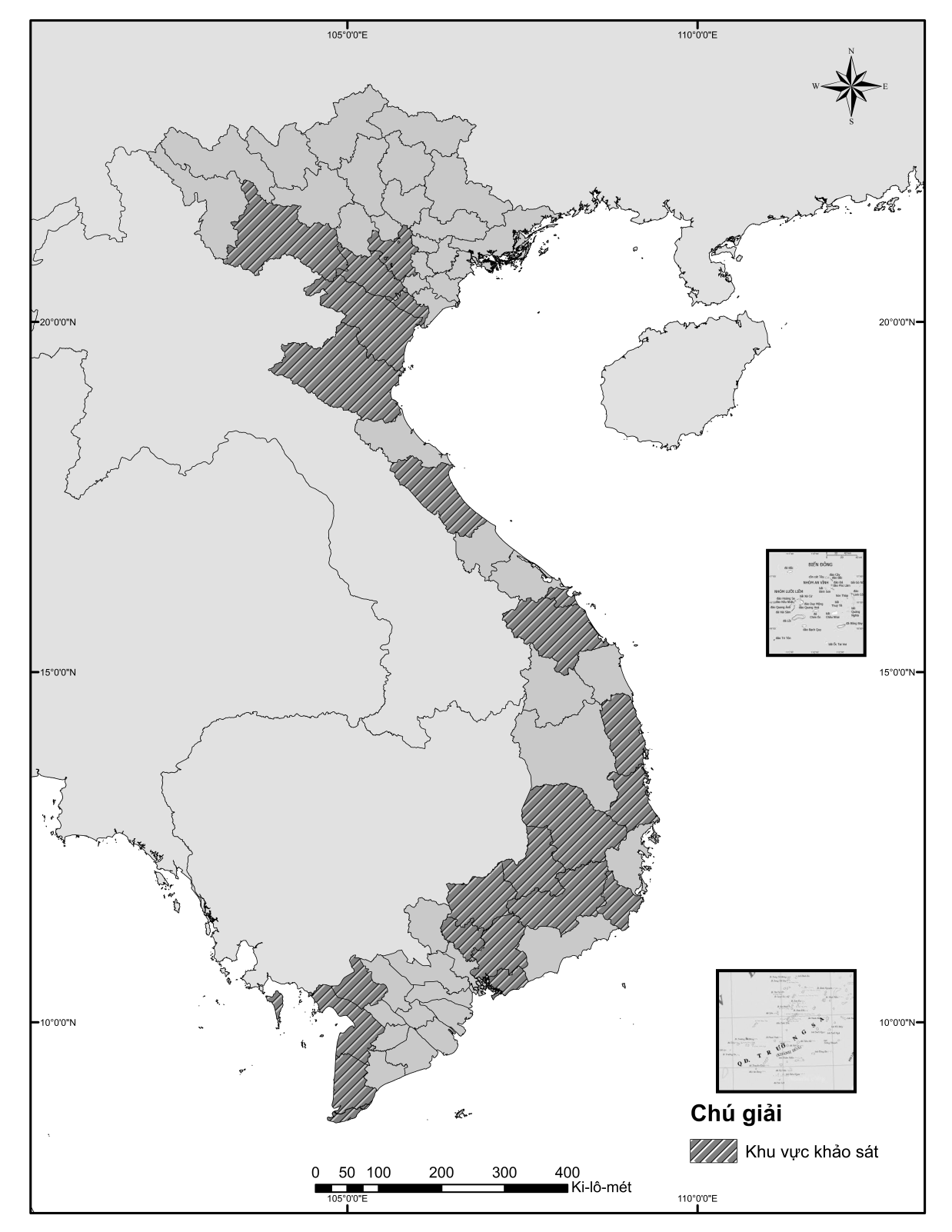 Hình 1. Địa điểm thu mẫu sử dụng trong nghiên cứuBảng 1. Thông tin các trình tự sử dụng trong nghiên cứu. Các mẫu từ nghiên cứu này là các mẫu có kí hiệu ở phòng thí nghiệm (PTN)	Bảng 2. Khoảng cách di truyền giữa các loài C. condorensis, C. paradoxus và một số loài gần gũi với C. condorensis và C. paradoxusBảng 3. Khoảng cách di truyền giữa các loài C. dati, C. thuongae và một số loài trong nhóm B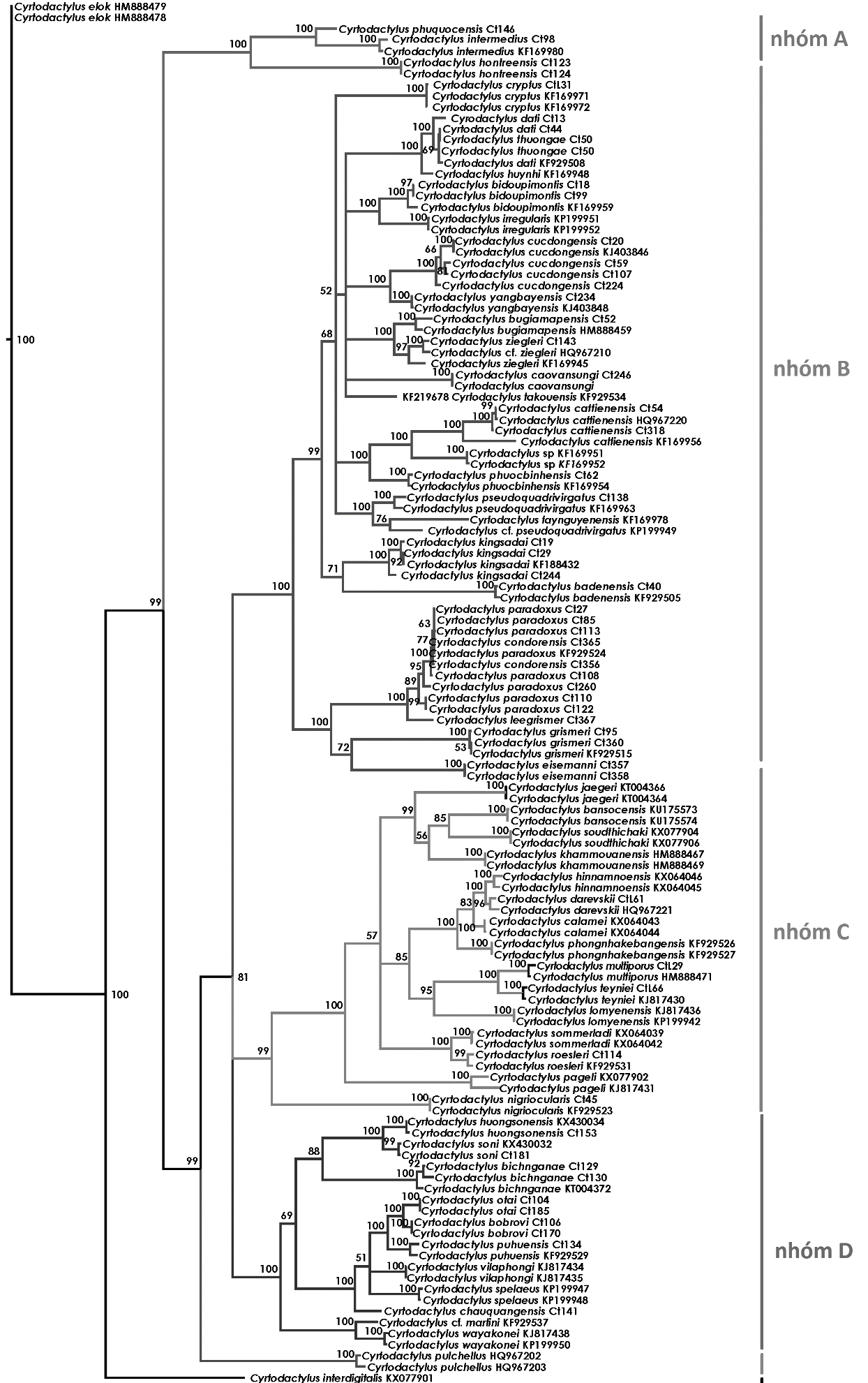 Hình 2: Cây quan hệ di truyền giống Cyrtodactylus bằng phương pháp Bayesian (Phân tích được thực hiện trên 1× 107 thế hệ. Lấy mẫu sau 1000 thế hệ - ln Likelihood đạt mức độ ổn định sau 16000 thế hệ. Chiều dài nhánh thể hiện khoảng cách di truyền giữa các taxon. Giá trị xác suất hậu nghiệm của gốc nhánh được coi là đạt độ tin cậy khi ≥ 95%). Các số hiệu phía sau tên loài là số đăng kí trên GenBank hoặc là kí hiệu ở phòng thí nghiệm (xem Bảng 1).3. Kết quả và thảo luận	Hệ dữ liệu đánh giá đa dạng di truyền và xây dựng cây phát sinh loài bao gồm trình tự gen COI từ 83 mẫu của các loài thuộc giống Cyrtodactylus trong nghiên cứu này đồng thời sử dụng 41 trình tự đã công bố trên Ngân hàng gen từ các nghiên cứu trước đây (Bảng 1). Chiều dài của đoạn gen sử dụng trong phân tích quan hệ di truyền là 660bp. Mô hình TIM + I + G được xác định là mô hình tiến hóa tối ưu cho hệ thống dữ liệu trong nghiên cứu. 	Từ kết quả phân tích trình tự, cây quan hệ di truyền thu nhận được có nhiều điểm tương đồng với các nghiên cứu trước đây (Nguyễn Quảng Trường và cộng sự 2015, Lưu Quang Vinh và cộng sự 2016a, b). Theo đó, các loài thuộc giống Cyrtodactylus ở Việt Nam và Lào chia thành 4 nhóm với giá trị xác suất hậu nghiệm của gốc nhánh đủ độ tin cậy (≥95%) (PP = 100 %– nhóm A, PP = 100% – nhóm B, PP = 98%– nhóm C, PP = 100% – nhóm D) đồng thời điều đó phù hợp với các vùng phân bố ghi nhận các loài này:	Nhóm A gồm các loài C. hontreensis, C. intermedius, C. cf. phuquocensis phân bố ở Tây Nam Bộ;	Nhóm B gồm các loài C. badenensis, C. bidoupimontis, C. bugiamapensis, C. caovansungi, C. cattienensis, C. cryptus, C. cucdongensis, C. dati, C. eisemanni, C. grismer, C. huynhi, C. irregularis, C. kingsadai, C. leegrismer, C. paradoxus, C. phuocbinhensis, C. pseudoquadrivirgatus, C. takouensis, C. taynguyenensis, C. yangbayensis và C. ziegleri thuộc Trung Bộ kéo dài vào đến Đông Nam Bộ;	Nhóm C bao gồm hai loài C. phongnhakebangensis, C. roesleri phân bố ở miền Trung Việt Nam và Nam Lào; và	Nhóm D gồm các loài còn lại phân bố ở các khu vực núi đá vôi thuộc Tây Bắc Việt Nam kéo dài vào đến Nghệ An và phía Bắc Lào. (Hình 2)	Ngoài ra, kết quả xây dựng cây quan hệ di truyền và ước tính khoảng cách di truyền giữa đại diện quần thể các loài trong giống Cyrtodactylus bằng phần mềm PAUP cho thấy:	Sự sai khác về mặt di truyền giữa các đại diện quần thể C. paradoxus bao gồm các mẫu thu từ các đảo Hòn Chông, Hòn Đất, Hòn Sơn, Hòn Tre, khu vực Hòn Me, Chùa Hang (Kiên Giang) và Côn Đảo (Bà Rịa – Vũng Tàu) và các đại diện quần thể C. condorensis phân bố ở đảo Hòn sơn, Hòn Thơm (Kiên Giang) là khá thấp, từ 0,15 – 2,73% (Bảng 2). Các mẫu đại diện quần thể C. paradoxus và C. condorensis cũng không tách thành 2 nhánh riêng biệt trên cây quan hệ di truyền. Loài C. condorensis được Smith mô tả năm 1921 còn loài C. paradoxus được Darevsky mô tả năm 1997, sau đó được mô tả lại bởi Orlov và cộng sự năm 2007. Vì vậy, việc xem xét tính hiệu lực của tên loài C. paradoxus cần được thực hiện khi so sánh mẫu chuẩn hoặc mô tả gốc của hai loài nói trên. 	Giữa các mẫu C. dati thu ở Bình Phước, Tây Ninh, Lâm Đồng và các mẫu C. thuongae ở Tây Ninh nằm cùng một nhánh trong cây quan hệ di truyền (Hình 2). Đồng thời, sự sai khác về mặt di truyền giữa các mẫu C. dati và C. thuongae ở mức thấp, từ 0,74 – 2,58% (Bảng 3). Do vậy, chúng tôi coi loài C. thuongae là tên đồng danh của loài C. dati.4. Kết luận	Với 38 loài của giống Cyrtodactylus ghi nhận ở Việt Nam, kết quả nghiên cứu của chúng tôi cho thấy  36/38 loài được phân biệt rõ ràng bao gồm C. badenensis, C. bichnganae, C. bidoupimontis, C. bobrovi, C. bugiamapensis, C. cavansungi, C. cattienensis, C. chauquangensis, C. condorensis, C. cryptus, C. cucdongensis, C. cucphuongensis, C. dati, C. eisenmanae, C. grismeri, C. hontrensis, C. huongsonensis, C. huynhi, C. intermedius, C. irregularis, C. kingsadai, C. martini, C. nigriocularis, C. otai, C. phongnhakebangensis, C. phuocbinhensis, C. cf. phuquocensis, C. pseudoquadrivirgatus, C. puhuensis, C. roesleri, C. soni, C. takouensis, C. taynguyenensis, C. leegrismer, C. yangbayensis, và C. ziegleri. 	Các loài này được chia làm 4 nhóm: nhóm A gồm 3 loài, nhóm B gồm 21 loài trừ 1 loài chưa được mô tả từ nghiên cứu của Nguyễn Ngọc Sang 2013 và Cyrtodactylus cf. pseudoquadrivirgatus (KP199949), nhóm C gồm 2 loài phân bố ở Việt Nam và 10 loài trong nhóm D.Lời cảm ơnChúng tôi xin cảm ơn PGS. TS Thomas Ziegler, TS. Lưu Quang Vinh, ThS. Nicole Schneider, TS. Nguyễn Thiên Tạo, TS. Phạm Văn Anh, TS. Lê Trung Dũng, ThS. An Thị Hằng, ThS. Hoàng Văn Chung, CN. Nguyễn Văn Tân đã tham gia khảo sát thực địa và cung cấp mẫu vật. Chúng tôi xin cảm ơn ThS. Dương Thúy Hà, ThS. Nguyễn Văn Thành, CN. Cao Thị Hương Giang, CN. Nguyễn Thị Thắm đã hỗ trợ phân tích mẫu vật. Cảm ơn CN. Nguyễn Tuấn Anh đã hỗ trợ xây dựng bản đồ. Nghiên cứu này được tài trợ bởi Quỹ Phát triển Khoa học và Công nghệ Quốc gia mã số 106-NN.06-2016.59.Tài liệu tham khảo[1] Bauer, A.M. & Henle, K. (1994) Familia Gekkonidae (Reptilia, Sauria). Part 1. Australia and Oceania. Das Tierreich, 109, 1– 309.[2] Dring, J.C.M. (1979) Amphibians and reptiles from northern Trengganu, Malaysia, with descriptions of two new geckos: Cnemaspis and Cyrtodactylus. Bulletin of the British Museum (Natural History), Zoology, 34, 181–241.[3] Grismer, L.L., Wood, P.L. Jr., Ngo, V.T., Murdoch, M.L. (2015) The systematics and independent evolution of cave ecomorphology in distantly related clades of Bent-toed Geckos (Genus Cyrtodactylus Gray, 1827) from the Mekong Delta and islands in the Gulf of Thailand. Zootaxa, 3980 (1), 106-126. https://biotaxa.org/Zootaxa/article/view/zootaxa.3980.1.6[4] Hoang, Q.X., Orlov, N.L., Ananjeva, N.B., Johns, A.G., Hoang, T.N. & Dau, V.Q. (2007) Description of a new species of the genus Cyrtodactylus Gray, 1827 (Squamata: Sauria: Gekkonidae) from the karst of North Central Việt Nam. Russian Journal of Herpetology, 14, 98–106.[5] Ivanova, N.V., de Waard, J. & Hebert, P.D.N. (2006) An inexpensive, automation-friendly protocol for recovering high-quality DNA. Molecular Ecology Notes, 6, 998–1002. http://dx.doi.org/10.1111/j.1471-8286.2006.01428.x[6] Luu, V.Q., Nguyen, T.Q., Do, H.Q. & Ziegler, T. (2011) A new Cyrtodactylus (Squamata: Gekkonidae) from Huong Son limestone forest, Hanoi, northern Việt Nam. Zootaxa, 3129, 39–50. [7] Luu, V.Q., Calame, T., Bonkowski, M., Nguyen, T.Q. & Ziegler, T. (2014) A new species of Cyrtodactylus (Squamata: Gekkonidae) from Khammouane Province, Lào. Zootaxa, 3760 (1), 54−66. https://biotaxa.org/Zootaxa/article/view/zootaxa.3760.1.3[8] Luu, V.Q., Bonkowski, M., Nguyen, T.Q., Le, M.D, Schneider, N., Ngo, H.T. & Ziegler, T. (2016) Evolution in karst massifs: Cryptic diversity among bent-toed geckos along the Truong Son Range with descriptions of three new species and one new country record from Lào. Zootaxa 4107 (2). 101-140. https://biotaxa.org/Zootaxa/article/view/zootaxa.4107.2.1[9] Nazarov, R.A., Orlov, N.L., Nguyen, S.N. & Ho, C.T. (2008) Taxonomy of naked–toe geckos Cyrtodactylus irregularis complex of South Việt Nam and description of a new species from Chu Yang Sin Natural Park (Krong Bong District, Dac Lac Province), Việt Nam. Russian Journal of Herpetology, 15, 141–156.[10] Nazarov, R., Poyarkov, N.A., Orlov, N.I., Phung, T.M., Nguyen, T.T., Hoang, D.M. & Ziegler, T. (2012) Two new cryptic species of the Cyrtodactylus irregularis complex (Squamata: Gekkonidae) from southern Việt Nam. Zootaxa, 3302, 1–24.[11] Ngo, T.V. (2011) Cyrtodactylus martini, another new karst-dwelling Cyrtodactylus Gray, 1827 (Squamata: Gekkonidae) from Northwestern Việt Nam. Zootaxa, 2834, 33–46.[12] Ngo, T.V. (2013) Cyrtodactylus dati, a new forest dwelling Bent-toed Gecko (Squamata: Gekkonidae) from southern Việt Nam. Zootaxa, 3616, 151–164.[13] Ngo, T.V. & Chan, K.O. (2011) A new karstic cave-dwelling Cyrtodactylus Gray (Squamata: Gekkonidae) from Northern Việt Nam. Zootaxa, 3125, 51–63.[14] Ngo, T.V. & Grismer, L.L (2010) A new karst dwelling Cyrtodactylus (Squamata: Gekkonidae) from Son La Province, northwestern Việt Nam. Hamadryad, 35, 84–95.[15] Nguyen, S.N., Le, N.T.T., Tran, D.T.A., Orlov, N.L., Lathrop, A., Macculloch, R.D., Le, D.T.T., Jin, J-Q., Nguyen, L.T., Nguyen, T.T., Hoang, D.D., Che, J., Murphy, R.W. & Zhang, Y.-P. (2013) Phylogeny of the Cyrtodactylus irregularis species complex (Squamata: Gekkonidae) from Việt Nam with the description of two new species. Zootaxa, 3737 (4), 399– 414. https://biotaxa.org/Zootaxa/article/view/zootaxa.3737.4.4[16] Nguyen, S.N., Yang, J-X., Le, N.T.T., Nguyen, L.T., Orlov, N.L., Hoang, C.V., Nguyen, T.Q., Jin, J-Q., Rao, D-Q., Hoang, T.N., Che, J., Murphy, R.W. & Zhang, Y-P. (2014) DNA barcoding of Việt Namese bent-toed geckos (Squamata: Gekkonidae: Cyrtodactylus) and the description of a new species. Zootaxa, 3784 (1), 48–66. https://biotaxa.org/Zootaxa/article/view/zootaxa.3784.1.2[17] Nguyen, T.Q., Kingsada, P., Rösler, H., Auer, M. & Ziegler, T. (2010) A new species of Cyrtodactylus (Squamata: Gekkonidae) from northern Lào. Zootaxa, 2652, 1–16.[18] Nguyen, T.Q., Le, M.D., Pham, A.V., Ngo, H.N., Hoang, C.V., Pham, C.T. & Ziegler, T. (2015) Two new species of Cyrtodactylus (Squamata: Gekkonidae) from the karst forest of Hoa Binh Province, Việt Nam. Zootaxa, 3985 (3), 375–390. [19] Phung, T.M., van Schingen, M., Ziegler, T. & Nguyen, T.Q. (2014) A third new Cyrtodactylus (Squamata: Gekkonidae) from Ba Den Mountain, Tay Ninh Province, southern Việt Nam. Zootaxa, 3764 (3), 347−363. https://biotaxa.org/Zootaxa/article/view/zootaxa.3764.3.5[20] Posada, D. & Crandall, K.A. (1998) MODELTEST: testing the model of DNA substitution. Bioinformatics, 14, 817−818. https://academic.oup.com/bioinformatics/article-lookup/doi/10.1093/bioinformatics/14.9.817[21] Ronquist, F., Teslenko, M., van der Mark, P., Ayres, D.L., Darling, A., Höhna, S., Larget, B., Liu, L., Suchard, M.A. & Huelsenbeck, J.P. (2012) MrBayes 3.2: efficient Bayesian phylogenetic inference and model choice across a large model space. Systematic Biology, 61, 539−542.[22] Schneider, N., Phung, T.M., Le, M.D., Nguyen, T.Q. & Ziegler, T. (2014b) A new Cyrtodactylus (Squamata: Gekkonidae) from Khanh Hoa Province, southern Việt Nam. Zootaxa, 3785 (4), 518–532. https://biotaxa.org/Zootaxa/article/view/zootaxa.3785.4.2[23] Thompson, J.D., Gibson, T.J., Plewniak, F., Jeanmougin, F. & Higgins, D.G. (1997) The ClustalX windows interface: Flexible strategies for multiple sequence alignment aided by quality analysis tools. Nucleic Acids Research, 25, 4876−4882. https://academic.oup.com/nar/article-lookup/doi/10.1093/nar/25.24.4876[24] Uetz, P. & Hosek, J. (Eds.) (2017) The Reptile Database. Available from: http://www.reptile-database.org (accessed 24 July 2017)[25] Ziegler, T., Phung, T.M., Le, M.D. & Nguyen, T.Q. (2013) A new Cyrtodactylus (Squamata: Gekkonidae) from Phu Yen Province, southern Việt Nam. Zootaxa, 3686 (4), 432–446. https://biotaxa.org/Zootaxa/article/view/zootaxa.3686.4.2Taxonomy and phylogenetic relationships of Cyrtodactylus (Squamata: Gekkonidae) in VietnamNgô Thị Hạnh1, Lê Đức Minh,3, Phạm Duy Nghĩa, Nguyễn Thị Hồng Vân, Phạm Thế Cường4, Nguyễn Quảng Trường41Faculty of Biology, VNU University of Science, Vietnam National University, 334 Nguyen Trai Road, Hanoi, Vietnam2Faculty of Environmental Sciences, VNU University of Science, Vietnam National University, 334 Nguyen Trai Road, Hanoi, Vietnam3Centre for Natural Resources and Environmental Studies, Vietnam National University, 19 Le Thanh Tong Road, Hanoi, Vietnam4Institute of Ecology and Biological Resources, Vietnam Academy of Science and Technology, 18 Hoang Quoc Viet Road, Hanoi, Vietnam	Abstract: Cyrtodactylus is one of the most diverse genera of the family Gekkonidae in Vietnam. The species number of this genus reported in Vietnam has remarkably increased from three in 1997 to 38 at present. Due to their morphological similarity, the taxonomy of bent-toed geckos is unclear. Based on recently collected samples from 24 provinces in Vietnam we conducted a range-wide investigation of the phylogenetic relationships for the Vietnamese species using a fragment of the COI mitochondrial DNA gene. Our analyses showed that C. paradoxus is a junior synonym of C. condorensis and that C. thuongae is a junior synonym of C. dati. Our results also recovered four distinct clades of the genus Cyrtodactylus in Vietnam: the clade A containing C. hontreensis, C. intermedius, C. cf. phuquocensis; the clade B consisting of C. badenensis, C. bidoupimontis, C. bugiamapensis, C. caovansungi, C. cattienensis, C. cryptus, C. cucdongensis, C. dati, C. eisemanni, C. grismer, C. huynhi, C. irregularis, C. kingsadai, C. leegrismer, C. paradoxus, C. phuocbinhensis, C. pseudoquadrivirgatus, C. takouensis, C. taynguyenensis, C. yangbayensis and C. ziegleri; the clade C containing C. phongnhakebangensis, C. roesleri; and the clade D consisting of remaining species.	Key words: Cyrtodactylus, synonym, phylogenetic relationshipsTên loàiMã GenbankSố hiệu mẫuKí hiệu mẫu ở PTNNơi thu mẫuCyrtodactylus elokHM888478ZMMU RAN 1991-MalaysiaCyrtodactylus elokHM888479ZMMU RAN 1992-MalaysiaCyrtodactylus badenensis KF929505KIZ 13689-Việt Nam: Núi Bà Đen, tỉnh Tây NinhCyrtodactylus badenensis --Ct 40Việt Nam: Núi Bà Đen, tỉnh Tây NinhCyrtodactylus bichnganae KT004372TBU PAT.250-Việt Nam: thành phố Sơn La, tỉnh Sơn LaCyrtodactylus bichnganae --Ct 129Việt Nam: xã Chiềng Yên, huyện Vân Hồ, tỉnh Sơn Cyrtodactylus bichnganae --Ct 130Việt Nam: xã Chiềng Pác, huyện Thuận Châu, tỉnh Sơn LaCyrtodactylus bidoupimontis KF169959ITBCZ1537-Việt Nam: Vườn Quốc gia Bi Doup – Núi Bà, tỉnh Lâm ĐồngCyrtodactylus bidoupimontis --Ct 18Việt Nam: thành phố Nha Trang, tỉnh Khánh HòaCyrtodactylus bidoupimontis --Ct 99Việt Nam: Hòn Bà, tỉnh Khánh HòaCyrtodactylus bobrovi --Ct 106Việt Nam: khu bảo tồn thiên nhiên Ngọc Sơn – Ngổ Luông, tỉnh Hòa BìnhCyrtodactylus bobrovi --Ct 170Việt Nam: xã Tân Lạc, tỉnh Hòa BìnhCyrtodactylus bugiamapensis HM888459ZMMU R-13093-2-Việt Nam: Vườn Quốc gia Bù Gia Mập, tỉnh Bình PhướcCyrtodactylus bugiamapensis --Ct 52Việt Nam: huyện Bù Đăng, tỉnh Bình PhướcCyrtodactylus caovansungi KF219678ITBCZ908-Việt Nam: tỉnh Ninh ThuậnCyrtodactylus caovansungi --Ct 246Việt Nam: Xã Ninh Hải, tỉnh Ninh ThuậnCyrtodactylus cattienensis HQ967220ZMMU NAP-00117.1-Việt Nam: Vườn Quốc gia Cát Tiên, tỉnh Đồng NaiCyrtodactylus cattienensis --Ct 54Việt Nam: hyện Đồng Phú, tỉnh Bình PhướcCyrtodactylus cattienensis --Ct 318Việt Nam: tỉnh Bình PhướcCyrtodactylus cf. cattienensis KF169956ITBCZ1532-Việt Nam: Khu bảo tồn thiên nhiên Bình Châu, Bà Rịa-Vũng TàuCyrtodactylus chauquangensis --Ct 141Việt Nam: huyện Quý Hợp, tỉnh Nghệ AnCyrtodactylus condorensis --Ct 356Việt Nam: Đảo Hòn Sơn, huyện Kiên Hải, Tỉnh Kiên GiangCyrtodactylus condorensis --Ct 365Việt Nam: Đảo Hòn Thơm, Tỉnh Kiên GiangCyrtodactylus cryptus KF169971PNKB3-Việt Nam: U Bo, huyện Phong Nha – Ke Bang, tỉnh Quảng BìnhCyrtodactylus cryptus KF169972PNKB4-Việt Nam: U Bo, huyện Phong Nha – Ke Ban, tỉnh Quảng BìnhCyrtodactylus cucdongensis KJ403846IEBR A.2013.104-Việt Nam: Mũi Cực Đông, tỉnh Khánh HòaCyrtodactylus cucdongensis --Ct 20Việt Nam: tỉnh Đăk NôngCyrtodactylus cucdongensis --Ct 59Việt Nam: Núi Hòn Hèo, tỉnh Khánh HòaCyrtodactylus cucdongensis --Ct 107Việt Nam: xã Ninh Sơn, tỉnh Khánh HòaCyrtodactylus cucdongensis --Ct 224Việt Nam: huyện Vạn Ninh, tỉnh Khánh HòaCyrtodactylus dati KF929508ITBCZ2537-Việt Nam: Bù Đốp, tỉnh Bình PhướcCyrtodactylus dati --Ct 13Việt Nam: Mã Đá Gửi, tỉnh Lâm ĐồngCyrtodactylus dati --Ct 44Việt Nam: Núi Bà Đen, tỉnh Tây NinhCyrtodactylus eisenmanae --Ct 357Việt Nam: Đảo Hòn Sơn, huyện Kiên Hải, Tỉnh Kiên GiangCyrtodactylus eisenmanae --Ct 358Việt Nam: Đảo Hòn Sơn, huyện Kiên Hải, Tỉnh Kiên GiangCyrtodactylus grismeri --Ct 359Việt Nam: Đồi Túc Đúp, tỉnh An GiangCyrtodactylus grismeri --Ct 360Việt Nam: Đồi Túc Đúp, An Giang Prov.Cyrtodactylus grismeriKF929515ITBCZ690-Việt NamCyrtodactylus hontreensis --Ct 123Việt Nam: Núi Hòn Me, Tỉnh Kiên GiangCyrtodactylus hontreensis --Ct 124Việt Nam: Núi Hòn Me, Tỉnh Kiên GiangCyrtodactylus huongsonensis KX430034IEBR A.2011.3ACt 7Việt Nam: Hương Sơn, Hà NộiCyrtodactylus huongsonensis --Ct 153Việt Nam: huyện Lạc Thủy, tỉnh Hòa BìnhCyrtodactylus huynhi KF169948ITBCZ513-Việt Nam: Núi Chứa Chan, tỉnh Đồng NaiCyrtodactylus intermedius KF169980ITBCZ609-Việt Nam: Núi Cẩm, tỉnh An GiangCyrtodactylus intermedius --Ct 98Cyrtodactylus irregularis KP199951ITBCZ-10023-Việt Nam: tỉnh Lâm ĐồngCyrtodactylus irregularis KP199952ITBCZ-10016-Việt Nam: tỉnh Lâm ĐồngCyrtodactylus kingsadai KF188432IEBR A.2013.3Việt Nam: tỉnh Khánh HòaCyrtodactylus kingsadai --Ct 19Việt Nam: tỉnh Đăk NôngCyrtodactylus kingsadai --Ct 29Việt Nam: tỉnh Phú YênCyrtodactylus kingsadai --Ct 244Việt Nam: tỉnh Khánh Hòa Cyrtodactylus leegrismeri--Ct367Việt Nam: tỉnh Kiên GiangCyrtodactylus cf. martini KF929537KIZ201103-Việt NamCyrtodactylus nigriocularis KF929523VNMN2187-Việt Nam: Núi Bà Đen, tỉnh Tây NinhCyrtodactylus nigriocularis --Ct 45Việt Nam: Núi Bà Đen, tỉnh Tây NinhCyrtodactylus otai --Ct 104Việt Nam: Hang Kia – Pa Co, tỉnh Hòa BìnhCyrtodactylus otai --Ct 185Việt Nam: Chiềng Yên – Vân Hồ, tỉnh Sơn LaCyrtodactylus paradoxus KF929524KIZ1022-Việt Nam: Hòn Chông, Tỉnh Kiên GiangCyrtodactylus paradoxus --Ct 27Việt Nam: huyện Hòn Đất, tỉnh Kiên GiangCyrtodactylus paradoxus --Ct 85Việt Nam: Chùa Hang, tỉnh Kiên GiangCyrtodactylus paradoxus --Ct 108Việt Nam: Đảo Hòn Sơn, tỉnh Kiên GiangCyrtodactylus paradoxus --Ct 110Việt Nam: Hòn Tre, tỉnh Kiên GiangCyrtodactylus paradoxus --Ct 113Việt Nam: Núi Hòn Me, tỉnh Kiên GiangCyrtodactylus paradoxus --Ct 122Việt Nam: Núi Hòn Me, tỉnh Kiên GiangCyrtodactylus paradoxus --Ct 260Việt Nam: Côn Đảo, tỉnh Bà Rịa – Vũng TàuCyrtodactylus phongnhakebangensis KF929526PNKN201130-Việt Nam: Phong Nha – Ke Bang, tỉnh Quảng BìnhCyrtodactylus phongnhakebangensis KF929527PNKN201132-Việt Nam: Phong Nha – Ke Bang, tỉnh Quảng BìnhCyrtodactylus phuocbinhensis KF169954ITBCZ1529-Việt Nam: vườn Quốc gia Phước Bình, tỉnh Ninh ThuậnCyrtodactylus phuocbinhensis --Ct 62Việt Nam: Ô Kha, tỉnh Khánh Hòa Cyrtodactylus cf. phuquocensis Ct146Việt Nam: tỉnh Kiên GiangCyrtodactylus cf. pseudoquadrivirgatusKP199949ZMMU R-13095-2-Cyrtodactylus pseudoquadrivirgatus KF169963ITBCZ3001-Việt Nam: A Lưới, tỉnh Thừa Thiên HuếCyrtodactylus pseudoquadrivirgatus --Ct 138Việt Nam: tỉnh Quảng BinhCyrtodactylus puhuensis KF929529KIZ11665-Việt Nam: Khu bảo tồn thiên nhiên Pù Hu, tỉnh Thanh HóaCyrtodactylus puhuensis --Ct 134Việt Nam: tỉnh Thanh HóaCyrtodactylus roesleri KF929531PNKB20113-Việt Nam: Phong Nha – Ke Bang, tỉnh Quảng Bình Cyrtodactylus roesleri --Ct 114Việt Nam: Phong Nha – Ke Bang, tỉnh Quảng BìnhCyrtodactylus soni KX430032HNUE VL.2015.78Ct 132Việt Nam: Van Long NR., Ninh Binh Prov.Cyrtodactylus soni --Ct 181Việt Nam: Vườn Quốc gia Cúc Phương, tỉnh Ninh BìnhCyrtodactylus sp.KF169951ITBCZ1150-Việt Nam: tỉnh Ninh ThuậnCyrtodactylus sp.KF169952ITBCZ965-Việt Nam: tỉnh Ninh ThuậnCyrtodactylus takouensis KF929534ITBCZ2528-Việt Nam: Khu bảo tồn thiên nhiên Tà Kou, tỉnh Bình ThuậnCyrtodactylus taynguyenensis KF169978ROM32119-Việt Nam: bản Krong Pa, K Bang, tỉnh Gia LaiCyrtodactylus thuongae --Ct 50Việt Nam: Núi Bà Den, xã Thạch Tân, tỉnh Tây NinhCyrtodactylus thuongae --Ct 51Việt Nam: Núi Bà Den, xã Thạch Tân, tỉnh Tây NinhCyrtodactylus yangbayensis KJ403848VNMN 03373-Việt Nam: Nha Trang, tỉnh Khánh HòaCyrtodactylus yangbayensis --Ct 234Việt Nam: huyện Cam Lâm, tỉnh Khánh HòaCyrtodactylus ziegleri KF169945UNS5007-Việt Nam: Vườn Quốc gia Chu Yang Sin, tỉnh Đăk LăkCyrtodactylus ziegleri HQ967210ZMMU R-13116-3-Việt Nam: Vườn Quốc gia Chu Yang Sin, tỉnh Đăk LăkCyrtodactylus ziegleri --Ct 143Việt Nam: Nam Nung CR., tỉnh Đăk NôngCyrtodactylus bansocensis KU175573VFU R.2015.20CtL 57Đức: Vườn thú CologneCyrtodactylus bansocensis KU175574NUOL R-2015.21CtL 58Đức: Vườn thú CologneCyrtodactylus calamei KX064043NUOL R-2015.22CtL 55Lào: huyện Khammoune, tỉnh Hin Nam NoCyrtodactylus calamei KX064044VNUF R.2015.28CtL 56Lào: huyện Khammoune, tỉnh Hin Nam NoCyrtodactylus cryptus --CtL 31Lào: tỉnh Hin Nam NoCyrtodactylus darevskii HQ967221ZISP FN 256-LàoCyrtodactylus darevskii --CtL 61Lào: huyện Khammoune, tỉnh Hin Nam NoCyrtodactylus hinnamnoensis KX064045IEBR: A.2013.89CtL 24Lào: huyện Khammoune, tỉnh Hin Nam NoCyrtodactylus hinnamnoensis KX064046VNUF A.2015.3CtL 53Lào: huyện Khammoune, tỉnh Hin Nam NoCyrtodactylus interdigitalis KX077901VNUF R.2014.50CtL 38Lào: huyện Khammoune, tỉnh Hin Nam NoCyrtodactylus jaegeri KT004364IEBR2013.55CtL 27Lào: Thakhek, huyện Khammuane, tỉnh Hin Nam NoCyrtodactylus jaegeri --CtL 36Lào: huyện Khammoune, tỉnh Hin Nam NoCyrtodactylus khammouanensis HM888467ZISP FN 191-LàoCyrtodactylus khammouanensis HM888469ZISP FN 257-LàoCyrtodactylus lomyenensis KJ817436KM 2012.54CtL 10Lào: huyện Khammuane, tỉnh Hin Nam NoCyrtodactylus lomyenensis KP199942KM 2012.52-Lào: huyện Khammuane, tỉnh Hin Nam NoCyrtodactylus multiporus HM888471ZISP FN 2-LàoCyrtodactylus multiporus --CtL 29Lào: tỉnh Hin Nam NoCyrtodactylus pageli KJ817431ZFMK 91827CtL 18Lào: tỉnh Viêng ChănCyrtodactylus pageli KX077902NQT 2010.36CtL 16Lao: Vang Vieng, tỉnh Viêng ChănCyrtodactylus pulchellusHQ967202ZMMU R-12643-3-MalaysiaCyrtodactylus pulchellusHQ967203ZMMU R-12643-4-MalaysiaCyrtodactylus rufford --CtL 51Lào: Gnomalath, huyện Khammouane, tỉnh Hin Nam NoCyrtodactylus sommerladi KX064038VNUF A.2013.22CtL 26Lào: tỉnh Hin Nam NoCyrtodactylus sommerladi KX064042IEBR: A.2015.39HNN92LàoCyrtodactylus soudthichaki KX077904NUOL: R-2015.5CtL 48Lào: Thakhek, huyện Khammouane, tỉnh Hin Nam NoCyrtodactylus soudthichaki KX077906IEBR: A.2015.34CtL 50Lào: Thakhek, huyện Khammouane, tỉnh Hin Nam NoCyrtodactylus spelaeus KP199947ZMMU_R-13980-3-Lào: KasiCyrtodactylus spelaeus KP199948ZMMU_R-13980-1-Lào: KasiCyrtodactylus teyniei KJ817430KM 2012.77CtL 15Lao: huyện Khammuane, tỉnh Hin Nam NoCyrtodactylus teyniei --CtL 66Lào: tỉnh BolikhamxayCyrtodactylus vilaphongi KJ817434NUOL R-2013.5CtL 7Lào: Luang Prabang, tỉnh Houaphan Cyrtodactylus vilaphongi KJ817435IEBR A.2013.103CtL 8Lào: Luang Prabang, tỉnh Houaphan Cyrtodactylus wayakonei KJ817438ZFMK91016Ct 104Lào: tỉnh Luang Nam Tha Cyrtodactylus wayakonei KP199950ZMMU_R-13981-1-Lào: tỉnh Luang Nam Tha 123456789101112131415161. C. condorensis Ct356-2. C. condorensis Ct3650,46-3. C. eisenmanni Ct35715,9615,81-4. C. eisenmanni Ct35815,4815,330,00-5. C. grismer Ct9515,4815,3318,0517,91-6. C. grismer Ct36015,3315,1217,8817,750,30-7. C. grismer KF92951515,9915,8317,2717,280,380,00-8. C. paradoxus Ct270,300,1515,9715,4815,4815,3316,00-9. C. paradoxus Ct850,300,1515,9715,4815,4815,3316,000,00-10. C. paradoxus Ct1080,460,6115,8015,3315,3315,1815,810,460,46-11. C. paradoxus Ct1102,732,8815,3214,5715,4815,3315,472,732,732,58-12. C. paradoxus Ct1130,460,3016,1215,6315,6315,4816,180,150,150,612,88-13. C. paradoxus Ct1222,582,7315,4814,7215,4815,3315,452,582,582,430,152,73-14. C. paradoxus Ct2602,432,2813,4814,8715,0214,8715,292,432,432,282,732,582,88-15. C. paradoxus KF9295240,360,1915,4615,4716,1015,9016,000,000,000,542,400,172,212,76-16. C. leegrismer Ct3676,376,0716,6115,7816,6916,6916,766,226,226,535,776,375,925,776,41-12345678910111213141. C. bidoupimontis KF169959-2. C. bugiamapensis HM88845914,72-3. C. caovansungi KF21967815,6414,36-4. C. cucdongensis KJ40384614,3314,0015,43-5. C. cryptus KF16997115,8216,4615,6415,70-6. C. dati Ct1314,1714,6116,8715,8415,18-7. C. dati KF92950814,7315,2417,0917,0416,553,07-8. C. huynhi KF16994814,1815,0616,7316,6816,554,714,18-9. C. irregularis KP1999519,6215,2817,4514,0515,9414,8214,7114,89-10. C. takouensis KF92953413,0912,1513,6412,1314,9112,7113,6412,5513,24-11. C. thuongae Ct5014,7314,7716,9016,4515,942,580,743,8314,5213,46-12. C. yangbayensis KJ40384813,4713,0915,839,1315,8913,8515,7714,3212,8211,6014,77-13. C. ziegleri HQ96721015,337,2014,2115,3415,3914,5315,4315,0815,5112,7614,9913,61-14. C. ziegleri KF16994515,097,8013,6415,6015,2713,5913,6413,0913,6112,7313,0612,905,13-